POR FSE 2014-2020Regione del Veneto - Direzione LavoroDGR n. 541 del 30/04/2019 - Pubblica utilità e Cittadinanza Attiva - Anno 2019Registro a fogli mobili attività non formativa individualeCodice Progetto: 				Titolo Progetto:			Ente Titolare di progetto:Ente attuatore dell’intervento:Partecipante/Destinatario:POR FSE 2014-2020Regione del Veneto - Direzione LavoroDGR n. 541 del 30/04/2019 - Pubblica utilità e Cittadinanza Attiva - Anno 2019Registro a fogli mobili per attività non formativa di gruppoCodice Progetto: 			Titolo progetto:Ente Titolare di progetto:Ente attuatore dell’intervento:Tipologia intervento:				Numero intervento: 			Codice edizione:data:					orario:					sede: 			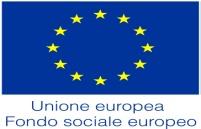 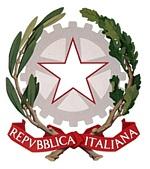 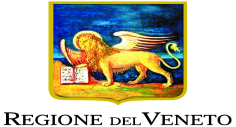 DataOrarioOrarion. oreAttività svolta/Titolo interventoFirma DestinatarioFirma OperatoreDatadalleallen. oreAttività svolta/Titolo interventoFirma DestinatarioFirma OperatoreDataOrarioOrarion. oreAttività svolta/Titolo interventoFirma DestinatarioFirma OperatoreDatadalleallen. oreAttività svolta/Titolo interventoFirma DestinatarioFirma OperatoreLuogo e dataTimbro dell’Ente e firma del Responsabile del progettoCognome e NomeFirma DestinatarioNote123456789101112131415Nome e cognome operatoreFirma operatoreLuogo e dataTimbro dell’Ente e firma del Responsabile del progetto